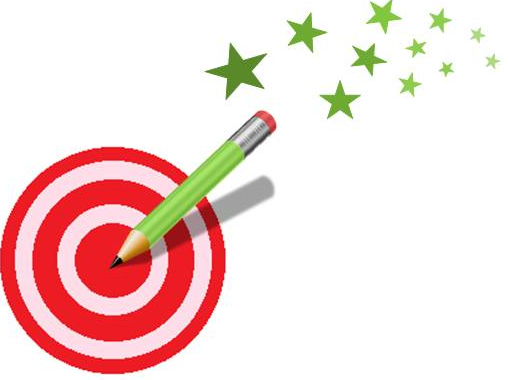 78-1=	65-1=69-1=	30-1=40-1=	72-1=10-1=	9-1=68-1=	27-1=71-1=	61-1=60-1=	59-1=75-1=	73-1=38-1=	63-1=70-1=	74-1=64-1=	20-1=78-1=	65-1=69-1=	30-1=40-1=	72-1=10-1=	9-1=68-1=	27-1=71-1=	61-1=60-1=	59-1=75-1=	73-1=38-1=	63-1=70-1=	74-1=64-1=	20-1=